基本信息基本信息 更新时间：2024-05-15 05:34  更新时间：2024-05-15 05:34  更新时间：2024-05-15 05:34  更新时间：2024-05-15 05:34 姓    名姓    名姬明星姬明星年    龄42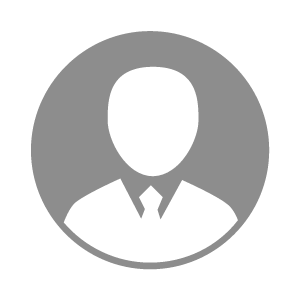 电    话电    话下载后可见下载后可见毕业院校河北农业大学中兽医学院邮    箱邮    箱下载后可见下载后可见学    历大专住    址住    址河北省唐山市丰润区河北省唐山市丰润区期望月薪10000-20000求职意向求职意向养猪技术员,技术场长,养殖场兽医专家养猪技术员,技术场长,养殖场兽医专家养猪技术员,技术场长,养殖场兽医专家养猪技术员,技术场长,养殖场兽医专家期望地区期望地区北京市|河北省/唐山市|天津市北京市|河北省/唐山市|天津市北京市|河北省/唐山市|天津市北京市|河北省/唐山市|天津市教育经历教育经历就读学校：河北农业大学中兽医学院 就读学校：河北农业大学中兽医学院 就读学校：河北农业大学中兽医学院 就读学校：河北农业大学中兽医学院 就读学校：河北农业大学中兽医学院 就读学校：河北农业大学中兽医学院 就读学校：河北农业大学中兽医学院 工作经历工作经历工作单位：玉田县富源养殖有限公司 工作单位：玉田县富源养殖有限公司 工作单位：玉田县富源养殖有限公司 工作单位：玉田县富源养殖有限公司 工作单位：玉田县富源养殖有限公司 工作单位：玉田县富源养殖有限公司 工作单位：玉田县富源养殖有限公司 自我评价自我评价中兽医，畜牧兽医专业，毕业后一直都在猪场一线工作，熟悉猪场生产各个部门工作流程，经验丰富。有执业兽医资格证中兽医，畜牧兽医专业，毕业后一直都在猪场一线工作，熟悉猪场生产各个部门工作流程，经验丰富。有执业兽医资格证中兽医，畜牧兽医专业，毕业后一直都在猪场一线工作，熟悉猪场生产各个部门工作流程，经验丰富。有执业兽医资格证中兽医，畜牧兽医专业，毕业后一直都在猪场一线工作，熟悉猪场生产各个部门工作流程，经验丰富。有执业兽医资格证中兽医，畜牧兽医专业，毕业后一直都在猪场一线工作，熟悉猪场生产各个部门工作流程，经验丰富。有执业兽医资格证中兽医，畜牧兽医专业，毕业后一直都在猪场一线工作，熟悉猪场生产各个部门工作流程，经验丰富。有执业兽医资格证中兽医，畜牧兽医专业，毕业后一直都在猪场一线工作，熟悉猪场生产各个部门工作流程，经验丰富。有执业兽医资格证其他特长其他特长